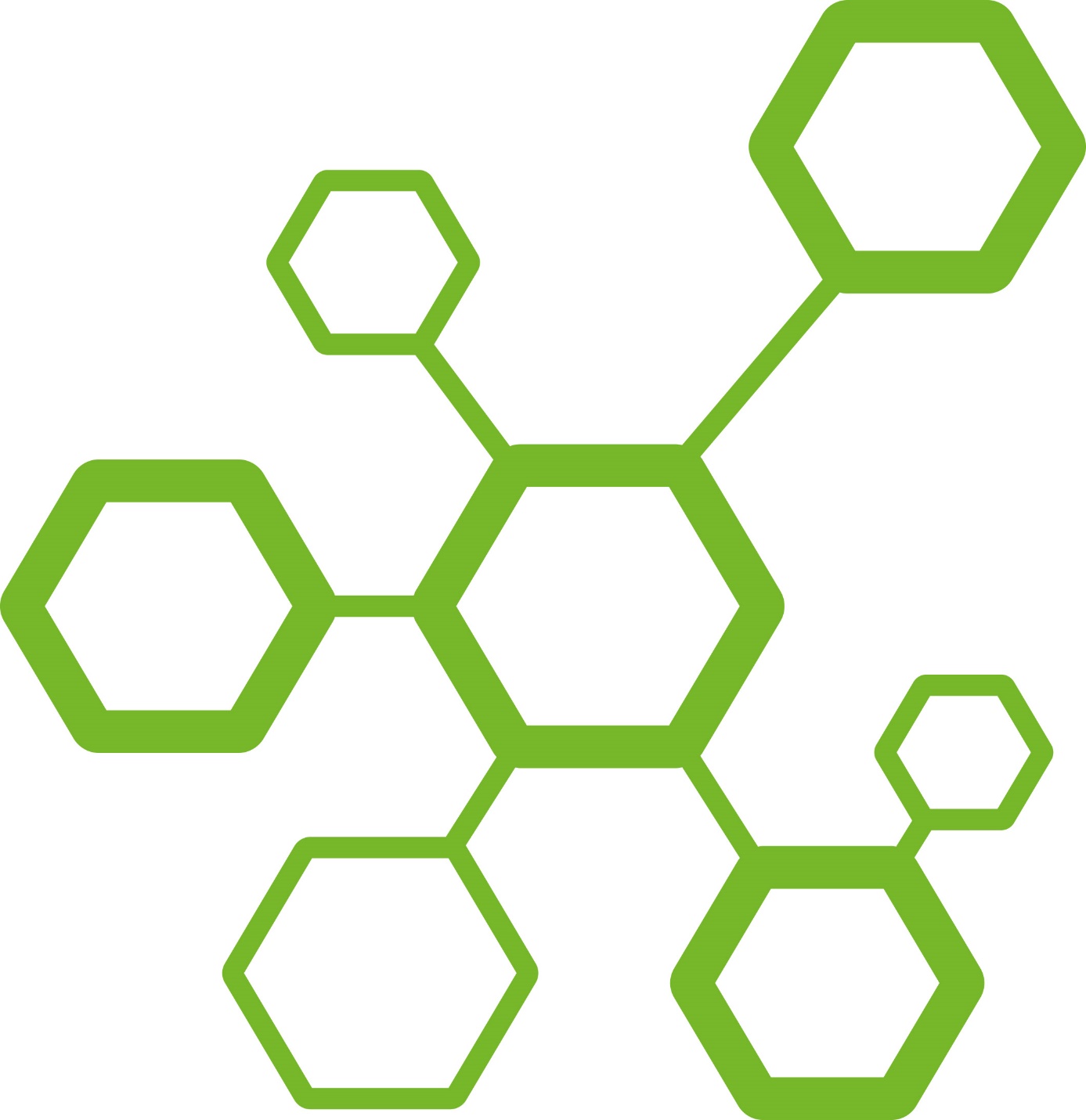 InledningEn entreprenör beskrivs ofta som någon som ser möjligheter före hinder, är kreativ och modig.Oavsett om du driver eller leder en större, väletablerad verksamhet, varit en del av ett generationsskifte i ett familjeägt företag eller precis förverkligat din dröm om att starta eget, innebär företagandet en hög grad av engagemang. Fokus skall ligga på utveckling av företaget - tillväxt, investeringar, hållbarhet, personal och kompetensförsörjning, försäljning och marknadsföring, omställning av processer för att möta framtidens behov och mycket mer.De flesta utmaningar vi har, delar vi med andra. Genom att som företagare träffa andra likasinnade får du nya perspektiv, erfarenheter kan utbytas och idéer födas. Behov och önskemål tillfredsställas, värdefulla samarbeten kan uppstå. Flera yttre faktorer påverkar ditt företag; såsom politiska och kommunala beslut, infrastruktur och regelverk, för att nämna några av dem. Det krävs både tid och drivkraft att kunna påverka dessa faktorer och till skillnad mot vad ordspråket säger så är inte alltid ensam starkast.Men vad händer när en röst blir två och sedan tre eller femtio eller fem hundra?MissionNäringslivsforum i Skövde är den lokala organisationen för alla företagare. Vi verkar för en aktiv utveckling av näringslivet som leder till fler och växande företag i Skövde. Vi får Skövde att växa genom enighet ända ut till kommungränsen och vi skall vara den viktigaste motorn för näringslivet.Vi driver näringslivets frågor och är en länk mellan medlemmarna och Skövde Kommun. Med en positiv inställning och mycket mod ligger vi ständigt i framkant och leder goda samarbeten och skapar naturliga mötesplatser. Som en nyckelaktör för utveckling av näringslivet i regionen är vi en naturlig och pålitlig samarbetspartner. Vi är transparenta, ärliga och tillgängliga.VisionDen viktigaste mötesplatsen och samarbetspartnern för ett regionalt näringsliv i ständig utveckling och tillväxt.Vår vision har sin utgångspunkt i medlemmarnas syn på Skövdes näringslivs framtid. Den går hand i hand med det gemensamma styrdokument som tagits fram för Skövdes tillväxt och utveckling och som finns beskrivet i Skövde kommuns vision 2025.  Om ossNäringslivsforum i Skövde (vidare i dokumentet förkortat till NLF) är en medlemsbaserad ekonomisk förening vars syfte är att erbjuda ett nätverk för företag i hela Skaraborg och där information, erfarenheter och idéer sprids. Föreningen är öppen för företag och personer som direkt eller indirekt vill stödja
näringslivet i Skövde. NLF arbetar aktivitetsbaserat för att möjliggöra flexibilitet och skapa delaktighet bland medlemmarna. NLF skall även fungera som en organisation med syfte att driva medlemmarnas frågor gällande regionens utveckling i samarbete med Skövde kommuns tjänstemän och politiker.Grunden till framgång är samverkan. Från start har NLF fört en aktiv dialog med företag, näringslivsorganisationer, myndigheter och beslutsfattare i Skövde kommun och under våra verksamma år har en god tillit och ett gott samarbete byggts upp.NLF samverkar med kommunens tjänstemän och politiker samt med övriga befintliga nätverk och tillsammans med berörda parter hittas effektiva plattformar för att tillsammans utveckla Skövdes näringsliv. NLF som plattform för nätverkande inom näringslivet har vuxit sig allt större under de senaste åren och är idag en stor del av verksamheten. Medlemsantalet har ökat regelbundet sedan start och representerar samtliga sektorer i kommunen. Små- och medelstora företag är överrepresenterade till antalet. Alla medlemmar i NLF värderas lika högt och skall erbjudas samma innehåll och förutsättning att göra sin röst hörd. Alla medlemsföretag har samma rätt att delta, bidra och engagera sig i verksamheten.2018 togs ytterligare ett kliv i föreningens utveckling genom utökning av ledartjänsten till 100 %, i syfte att kunna utveckla organisationen mot en mer projektdrivande aktör som framåt kan axla rollen som tillväxtkapten för näringslivet i regionen, för att på så sätt kunna nå uppsatta mål och visioner.Näringslivsforum arbetar för att skapa de förutsättningar som krävs för att hela näringslivet i regionen skall ha de bästa förutsättningarna för att verka och växa.Affärsplanens syfteAffärsplanen beskriver hur NLF vill och bör arbeta samt utvecklas de kommande fem åren. Detta för att säkerställa att vi ständigt arbetar med våra medlemmars intressen i fokus, genererar medlemsnytta och följer de långsiktiga samverkansområden som tagits fram tillsammans med Skövde kommun.Affärsplanen skall vara ett tydligt styrdokument för alla beslut som tas inom föreningen samt ligga till grund för NLF:s kommunikation, såväl intern som extern. Vidare skall denna affärsplan underlätta för NLF att leda istället för att reagera på det som händer runt omkring oss.Affärsplanen innehåller föreningens mission, värderingar och övergripande mål samt vision och målsättningar för de frågor som föreningen har i uppgift att driva.Affärsplanen skall sträcka sig över en period om 5 år där:År ett är operativt och åren 2-5 styr mot vision och långsiktiga mål.Affärsplanens framtagandeMedlemmarna i NLF har haft en central roll i framtagandet av denna affärsplan. Ett representativt urval ur varje sektor har medverkat i workshops med tydliga frågeställningar kring NLFs roll, medlemmarnas behov och utmaningar, vision för Skövdes näringsliv och vad som ligger till grund för ett företagsklimat i svensk toppklass.Samtliga medlemmar har fått möjlighet att besvara samma frågor genom en sms-enkät där vi fick in ytterligare ett hundratal svar.Med dessa resultat som grund tillsammans med ”Skövde Vision 2025”, det gemensamma styrdokument som vi tagit fram tillsammans med Skövde kommun gällande Skövdes tillväxt och utveckling, har NLFs styrelse aktivt deltagit i att forma våra mål och fokusområden för den kommande perioden (5 år).Projektledare har varit Malin Sörlin, ledare för Näringslivsforum i Skövde, tillsammans med styrelsen för NLF med extra processtöd från ett urval av medlemmarna.FöreningenFöreningens syfte är att:Vara en medlemsorganisation för näringsidkare, som driver näringslivets frågor och är en länk för medlemmarna till Skövde Kommun, i syfte att kunna bidra till en långsiktig och positiv utveckling av regionen i helhet och dess företag i synnerhet. Rätt förutsättningar för företag att både bli fler, men som också får möjligheten att växa, innebär i längden både tillväxt och fler arbetstillfällen vilket i sin tur stärker välfärden regionen. En region där företagandet blomstrar stärker platsens attraktivitet. En plats för nya företag att etablera sig på. En plats för människor med olika kompetenser att bo och arbeta i. Alla vinner på framgångsrikt företagande.Genom goda relationer och effektiva plattformar med politiken och kommunen driver vi de frågor som våra medlemmar inte har tid och resurser för att ta sig an.Därför ska NLF ständigt arbeta med våra medlemmars intressen för ögonen och följa de långsiktiga samverkansområden som tagits fram tillsammans med Skövde kommun.Genom att erbjuda ett brett och starkt nätverk av företag i regionen, skall NLF vara näringslivets gemensamma röst. Ju fler vi är desto starkare blir vi och tillsammans kan vi åstadkomma både förändringar och förbättringar.Näringslivsforum är till för…Näringsidkare inom Skövde kommun och övriga företag i Skaraborg samt aktörer som verkar för en positiv utveckling av regionen.Näringslivsforum samverkar med…Näringslivsorganisationer inom kommunenSkövde KommunHögskolan och Gothia Science ParkGymnasieskolorna i SkövdeGrundskolan i SkövdeNäringslivsorganisationer inom regionen.VärdegrundNLF har arbetat fram tre värdeord samt vad de innebär för föreningen. Vår värdegrund skall prägla allt arbete vi gör.NYFIKEN	MODIG	TILLSAMMANSGenom att vara nyfiken ökar vi kunskapen som omsätts till att långsiktig utveckla och bygga Skövde och den region vi verkar i. Vi är en modig förening som uppfattas som en tydlig och rak organisation som driver frågor för näringslivets bästa. NLF eftersträvar samarbetslösningar som gör att vi tillsammans får näringslivet och regionen att växa.VerksamhetsidéNLFs verksamhetsidé tydliggör den riktning som organisationen skall ha, tillsammans med både medlemmar och övriga samverkanspartners.Näringslivsforum skall aktivt verka för ett företagsklimat i svensk toppklass som leder till fler och växande företag i Skaraborg genom att…Erbjuda ett starkt nätverk där kunskap och nya idéer överförs mellan organisationens olika företag och branscher.Arbeta aktivitetsbaserat för att fånga upp viktig information och möjliggöra delaktighet i beslut rörande regionens utveckling, vilket också möjliggör en ökad delaktighet bland medlemmarna.Initiera och driva projekt och andra insatser som leder till att stärka näringslivet i regionen.Varumärket Näringslivsforum i SkövdeNLFs varumärke är tätt sammankopplat med hög kompetens, näringslivsfrågor, utveckling, samverkan och nätverk vilket alltid skall genomsyra den kommunikation som sker från organisationen och människorna som verkar i den.Varumärket skall alltid eftersträva att uppfattas som nyfiken, modig, proaktiv och en god samarbetspartner.Varumärket NLF ägs av föreningen.NLFs varumärke skall endast kommuniceras i forum och situationer där NLF är en aktivt deltagande aktör.Om varumärket NLF kommuniceras av extern part skall ansvarig för NLF först kontaktas och godkänna underlaget.NLFs logotyp skall alltid finnas med i tryckt eller digital kommunikation. Inga andra logotyper används.NLF som varumärke skall endast användas i sammanhang som följer den affärs- och kommunikationsplan som är framtagen för organisationen. Vid undantag skall ansvarig på NLF kontaktas och godkänna underlaget.Strategiska fokusområdenMedlemsnyttaFör att generera efterfrågad medlemsnytta skall NLF…fokusera på att bygga strukturer inom nätverket som leder till att medlemmarnas möjlighet att engagera sig och påverka ökar, relevant information om aktuella ämnen kan spridas och företag kan länkas samman i syfte att skapa nya samarbetsformer som skapar mervärde för näringsidkarna.Vidare skall NLF, som en politiskt oberoende aktör, skapa naturliga relationer och föra en kontinuerlig dialog med kommunens olika sektorer och övriga aktörer inom näringslivet, för att säkerställa att vi kan vara med och påverka tidigt i processer som står i direkt relation till medlemmarnas olika verksamheter.FöretagsklimatGenom att lyfta fram och främja de lokala resurser som finns i regionen skall Näringslivsforum stärka den lokala stoltheten och skapa rätt förutsättningar för våra företag att långsiktigt bedriva sin verksamhet i här. Näringslivsforum skall som samarbetspartner även stödja de projekt och initiativ som leder till ett förbättrat företagsklimat i regionen.TillväxtNäringslivsforum skall aktivt fånga upp och arbeta med aktuella frågor som lyfts fram som kriterier för tillväxt i syfte att säkerställa att våra medlemsföretag kan fortsätta att vara verksamma i regionen under en lång tid framåt.Vidare skall Näringslivsforum främja samspelet mellan myndigheter och företag för att öka förståelsen och förbättra de processer som krävs för långsiktig tillväxt inom näringslivet i Skaraborg.Övergripande målMedlemsnyttaNLF skall erbjuda aktiva arbetsgrupper inom området; Bygg- och etablering, Tillverkning, Kompetens/skola, Digitalisering/IT/Seroius gaming och Landsbygdsnäring. Arbetsgrupperna möjliggör för medlemmarna att engagera sig inom sina branschspecifika områden och länka samman företag. Arbetsgruppernas roll är också att fånga upp viktiga frågor för tillväxt, fungera som bollplank i vår dialog med kommunens tjänstemän och politiker samt initiera potentiella projektbehov.NLF skall regelbundet kommunicera vad vi gör samt status på vårt arbete till både befintliga medlemmar som övriga företag i kommunen.NLF skall på årlig basis följa ett ”nöjd medlemsindex” genom att skicka ut en undersökning till medlemmarna.TillväxtNLF skall vara en naturlig samarbetspartner till kommunens olika sektorer och medverka i de forum som rör Skövdes utveckling för att involvera näringslivet tidigt i processerna och tillföra dess kunskap och åsikter.NLF skall driva projekt vars syfte är att främja tillväxt och entreprenörskap inom de områden som lyfts fram som kriterier för tillväxt i regionen.FöretagsklimatNLF skall genom sitt dagliga arbete bidra till att Skövde kommun år 2020 når topp 30 på Svenskt Näringslivs ranking över företagsklimatet i Sverige.Näringslivsforum skall delta som nyckelaktör i projekt som skapar naturliga mötesplatser för entreprenörer och som förenklar processerna för att starta och driva företag i regionen.Näringslivsforum skall erbjuda relationsskapande forum där företag och branscher kan mötas och byta erfarenheter, i syfte att främja den lokala kompetensen och stärka den lokala stoltheten. Näringslivsforum skall bidra till att öka kontaktytan mellan kommunens skolor och näringsliv som ett led i kommunens arbete med att arbeta fram en hållbar modell för att stärka det entreprenöriella lärandet i grundskolan och vägleda till lokala karriärmöjligheter.Genom att uppfylla dessa mål har vi som ambition att vara en nyckelaktör i regionen, som är tydliga med vår nytta för näringslivet och som stöttar kommun, offentlig sektor och andra aktörer i den långsiktiga planeringen av näringslivet i regionen.För att säkerställa att vi arbetar utifrån samt når de övergripande målen kommer NLF att arbeta internt med en årsbaserad handlingsplan där dessa bryts ner till kortsiktiga, mätbara mål och följs upp och revideras vid årsstämman.EkonomiNäringslivsforum skall ha en stabil ekonomi som möjliggör fortsatt utveckling av föreningens verksamhet. Tillräcklig ekonomisk buffert ska finnas för att möjliggöra en eventuell avveckling av föreningen under ordnade former utan att enskild medarbetare eller leverantör blir ekonomiskt drabbad. Genom att uppfylla dessa mål har vi som ambition att skapa ekonomiska förutsättningar för att expandera verksamheten och på så sätt bli en hållbar och långsiktig aktör som möjliggör att vi kan vara ännu mer proaktiva och ständigt erbjuda ett attraktivt innehåll i medlemskapet.Föreningen ska långsiktigt ha ett eget kapital på minst 350 kkr. Antalet medlemmar i Näringslivsforum skall ha en nettoökning på 8% /år. Näringslivsforum skall ha en basekonomi i medlemsintäkterna, som över tid skall uppgå till 700 kkr årligen. Till detta kommer det årliga föreningsbidraget från Skövde kommun på 200 kkr. Föreningen skall åstadkomma ytterligare finansiering på 1000 kkr i form av projektstöd.Näringslivsforum skall erbjuda medlemmar och övriga aktörer möjlighet till sponsorskap.Detta skall vi uppnå genom att…Behålla nuvarande principer för beräkningsgrund för avgifter med en årlig justering utifrån KPI.Följa och regelbundet uppdatera det samarbetsavtal med satta åtaganden och krav på motprestation, som ligger till grund för det kommunala stöd Näringslivsforum erhåller för fortsatt utveckling av föreningens verksamhet.Att erbjuda vår kompetens i externa uppdrag som gynnar vår organisation och relation.Genomförande och uppföljningDet övergripande ansvaret för affärsplanen och dess uppföljning har styrelsen i NLF. Operativt ansvar för genomförandet av planen har föreningens anställda resurs. Delaktigheten från medlemmar och intressenter är en avgörande faktor för ett framgångsrikt genomförande. Olika arbetsgrupper kommer startas för att säkerställa att vi uppfyller vårt löfte och våra satta mål. Operativ handlingsplan och budget kommer att upprättas efter affärsplanens fastställande. Dessa revideras årligen av styrelsen och fastställs på årsstämman. Till affärsplanen kommer även en kommunikationsplan att tas fram efter affärsplanens fastställande för att säkerställa att vi når ut med rätt information på rätt sätt till samtliga medlemmar och intressenter.Löpande kommunikation om arbetet kommer föras med medlemmar och intressenter via bl.a. frukostmöten, digitala verktyg, lokal media och den årliga medlemsenkäten.Årlig avstämning Årligen i samband med föreningens årsmöte, kommer en fördjupad avstämning att genomföras. I samband med dessa kommer det även att finnas möjligheter till utfrågning av styrelsen, samt möjlighet att revidera affärsplanens målbilder. Affärsplanen kommer årligen, baserat på utvärdering att uppdateras så att vi alltid har en aktuell 5-års plan.Redovisning av resultatI samband med årsmöte våren 2023 kommer resultatet för hela affärsplanen att presenteras, senast vid detta möte kommer en affärsplan för nästkommande period att presenteras.Styrelsen för Näringslivsforum i Skövde(signatur)